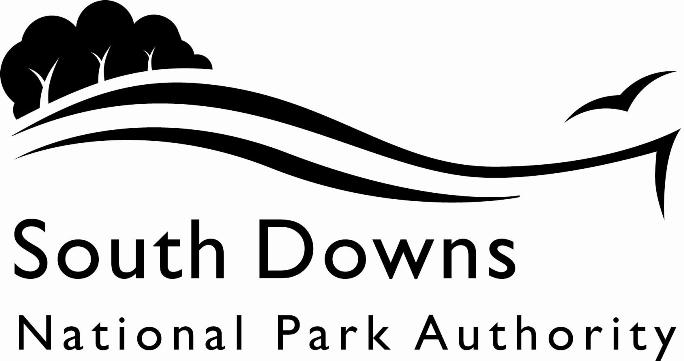 Town and Country Planning Acts 1990Planning (Listed Building and Conservation Area) Act 1990LIST OF NEW PLANNING AND OTHER APPLICATIONS, RECEIVED AND VALIDWEEKLY LIST AS AT 28 December 2020The following is a list of applications which have been received and made valid in the week shown above for the recovered areas within the South Downs National Park (Adur District Council, Arun District Council, Brighton & Hove Council, Wealden District Council, Worthing Borough Council and county applications for East Sussex, Hampshire and West Sussex County Councils), and for all “Called In” applications for the remainder of the National Park area. These will be determined by the South Downs National Park Authority.IMPORTANT NOTE:The South Downs National Park Authority has adopted the Community Infrastructure Levy Charging Schedule, which will take effect from 01 April 2017.  Applications determined after 01 April will be subject to the rates set out in the Charging Schedule (https://www.southdowns.gov.uk/planning/planning-policy/community-infrastructure-levy/).  Further information regarding whether your development is liable, or when exemptions might apply can be found on the same webpage under ‘Frequently Asked Questions’.  If you have any questions, please contact CIL@southdowns.gov.uk or tel: 01730 814810.  Want to know what’s happening in the South Downs National Park? 
Sign up to our monthly newsletter to get the latest news and views delivered to your inboxwww.southdowns.gov.uk/join-the-newsletterApplicant:		Norfolk EstateProposal:	Reduce back sweet chestnut branches that are overhanging boundary fence.Location:	Woodland Behind 34 Dalloway Road, Arundel, West SussexGrid Ref:	500469 106904Applicant:		Norfolk EstateProposal:	Reduce mature oak by 20%.Location:	Woodland Behind 32 Dalloway Road, Arundel, West SussexGrid Ref:	500469 106904Applicant:		Mr and Mrs D. ClarkeProposal:	Proposed Porch Extension to Front of Property.Location:	34 Michel Dene Road, East Dean, BN20 0JRGrid Ref:	556084 98322Applicant:		Mr S LeeProposal:	Proposed conversion of west building to a two-bedroomed dwelling and subdivision of south building to four day-rooms (Partial alteration to permission SDNP/17/04678/FUL)Location:	Offham Barns , The Street, Offham, BN7 3QEGrid Ref:	539974 112764Applicant:		Mr Ben TaylorProposal:	1. Demolition of redundant straw barn,2. Conversion of redundant cattle shed to stabling in connection with existing livery business3. Extension to existing private stable buildingLocation:	Swanborough Farm, Downlands , Swanborough Drove, Swanborough, BN7 3FDGrid Ref:	539962 107823Applicant:		Mr Timothy CarrProposal:	Cut back overhanging branches and thin canopyLocation:	Priory Farm House, The Street, Wilmington, Polegate, East Sussex, BN26 5SLGrid Ref:	554434 104220Applicant:		Mr & Ms Goble & RyanProposal:	Replacement stable building, change of use of land to provide a 20m x 40m sand school, creation of a butterfly bank, wildflower meadow and wildlife corridor.Location:	Freshcombe Lodge , Truleigh Hill, Shoreham, BN43 5FBGrid Ref:	522263 110369Applicant:		Mr Steve MarleyProposal:	Single storey extension and porch to main house; New garage building; Existing garages to be converted to holiday lettingsLocation:	The Hollies , Sefton Place, Warningcamp, BN18 9QYGrid Ref:	503123 107323Town and Country Planning Acts 1990Planning (Listed Building and Conservation Area) Act 1990LIST OF NEW PLANNING AND OTHER APPLICATIONS, RECEIVED AND VALIDWEEKLY LIST AS AT 28 December 2020The following is a list of applications which have been received and made valid in the week shown above. These will be determined, under an agency agreement, by Chichester District Council, unless the application is ‘called in’ by the South Downs National Park Authority for determination. Further details regarding the agency agreement can be found on the SDNPA website at www.southdowns.gov.uk.If you require any further information please contact Chichester District Council who will be dealing with the application.IMPORTANT NOTE:The South Downs National Park Authority has adopted the Community Infrastructure Levy Charging Schedule, which will take effect from 01 April 2017.  Applications determined after 01 April will be subject to the rates set out in the Charging Schedule (https://www.southdowns.gov.uk/planning/planning-policy/community-infrastructure-levy/).  Further information regarding whether your development is liable, or when exemptions might apply can be found on the same webpage under ‘Frequently Asked Questions’.  If you have any questions, please contact CIL@southdowns.gov.uk or tel: 01730 814810.  Want to know what’s happening in the South Downs National Park? 
Sign up to our monthly newsletter to get the latest news and views delivered to your inboxwww.southdowns.gov.uk/join-the-newsletterApplicant:		Mr  Mrs P BensonProposal:	Ground floor extension to enlarge existing utility room. First floor extension to enlarge bedroom no.1 (master bedroom). First floor extension to provide an additional bedroom.Location:	Upfolds, Balls Cross Road, Balls Cross, Petworth, West Sussex, GU28 9JPGrid Ref:	498729 126271Applicant:		Mr David LandauerProposal:	Proposed in ground swimming pool and perimeter paving.Location:	Mill House , Buriton Road, Treyford, GU29 0LDGrid Ref:	482610 118734Applicant:		Mr & Mrs H M HeaverProposal:	Demolition and rebuilding of the former Allan Cottage, including replacement garage. Variation of Condition 2 of planning permission SDNP/19/04453/FUL and Condition 2 of planning permission SDNP/20/01289/CND) - Amendments to approved drawings - comprising omission of 1 no. dormer, addition of 2 no. dormers, addition of 1 no. chimney and relocation of plant room doors to north elevation, referencing revised drawings.Location:	Littlebrook House , Buriton Road, Treyford, GU29 0LDGrid Ref:	482310 118491IMPORTANT NOTE: This application is liable for Community Infrastructure Levy and associated details will require to be recorded on the Local Land Charges Register. If you require any additional information regarding this, please contact CIL@southdowns.gov.uk or tel: 01730 814810.Applicant:		Mr Gary WyattProposal:	Notification of intention to fell 3 no. Scots Pine trees (quoted as T1, T2 & T3).Location:	School House, Church Lane, Elsted, Midhurst, West Sussex, GU29 0JYGrid Ref:	481589 119638Applicant:		Mrs Rita StillwellProposal:	Single storey rear extension, following removal of conservatory and bay window.Location:	Appletrees , Fernden Lane, Fernhurst, GU27 3LAGrid Ref:	490027 131271Applicant:		Mr Balasubramaniam ThayaparanProposal:	Single storey rear extension to create extended retail space and storage.Location:	6 Crossfield, Fernhurst, GU27 3JLGrid Ref:	489532 128470Applicant:		Mr David BodmerProposal:	Existing lawful development for the use of materials in relation to approved scheme LD/05/04057/DOM.Location:	Lickfold Cottage, Surrey Road, Lickfold, Lurgashall, Petworth, West Sussex, GU28 9DXGrid Ref:	492568 125774Applicant:		Proposal:	Notification for the removal of 3 no. existing panel antennas fixed to mast at 17.3m. Add 3 no. panel antennas to existing mast at 17m using steel supporting structure together with ancillary development thereto including radio unit, junction boxes and GPS antenna.Location:	Hutchinson 3G Telecommunications Mast, Upper Whip Hill Copse, Lamberts Lane, Midhurst, West Sussex, Grid Ref:	488299 122279Applicant:		Mr James BloorProposal:	Notification of intention to fell 1 no. Ash tree.Location:	Brookside House , Diddlesfold Lane, Northchapel, GU28 9ENGrid Ref:	495074 129179Applicant:		Dr C HarringtonProposal:	Covert existing outbuilding into annex accommodation with the addition of one conservation roof window.Location:	Ricketts Cottage , High Street, Petworth, GU28 0AUGrid Ref:	497815 121608IMPORTANT NOTE: This application is liable for Community Infrastructure Levy and associated details will require to be recorded on the Local Land Charges Register. If you require any additional information regarding this, please contact CIL@southdowns.gov.uk or tel: 01730 814810.Applicant:		.Proposal:	Retrospective change of use of agricultural land to form part of residential curtilage.Location:	Land adjacent 377 Byworth Road, Byworth, Petworth, GU28 0HNGrid Ref:	498783 120544Applicant:		Elizabeth LawrenceProposal:	Extension of outline planning permission in relation to SDNP/16/04732/FUL (additional environmental approval)Location:	Police Station, Rosemary Lane, Petworth, West Sussex, GU28 0BUGrid Ref:	497806 121495Applicant:		Mr J StilwellProposal:	Demolition of existing farm office and construction of replacement farm office with open-fronted parking area.Location:	Green Lanes Farm, Back Lane, Forestside, Stoughton, West Sussex, PO9 6EBGrid Ref:	476483 113059IMPORTANT NOTE: This application is liable for Community Infrastructure Levy and associated details will require to be recorded on the Local Land Charges Register. If you require any additional information regarding this, please contact CIL@southdowns.gov.uk or tel: 01730 814810.Applicant:		Mr John ParkerProposal:	Notification of intention to fell 1 no. Cherry tree and reduce height down by 2/3 on 1 no. Yew tree.Location:	Downs House, The Street, Sutton, Pulborough, West Sussex, RH20 1PSGrid Ref:	497843 115178Applicant:		Mr & Mrs C SheridanProposal:	Alterations to existing part of garage to (hobbies/fitness room).Location:	Darrsfield, The Street, Sutton, Pulborough, West Sussex, RH20 1PXGrid Ref:	497898 115657Town and Country Planning Acts 1990Planning (Listed Building and Conservation Area) Act 1990LIST OF NEW PLANNING AND OTHER APPLICATIONS, RECEIVED AND VALIDWEEKLY LIST AS AT 28 December 2020The following is a list of applications which have been received and made valid in the week shown above. These will be determined, under an agency agreement, by East Hants District Council, unless the application is ‘called in’ by the South Downs National Park Authority for determination. Further details regarding the agency agreement can be found on the SDNPA website at www.southdowns.gov.uk.If you require any further information please contact by East Hants District Council who will be dealing with the application.IMPORTANT NOTE:The South Downs National Park Authority has adopted the Community Infrastructure Levy Charging Schedule, which will take effect from 01 April 2017.  Applications determined after 01 April will be subject to the rates set out in the Charging Schedule (https://www.southdowns.gov.uk/planning/planning-policy/community-infrastructure-levy/).  Further information regarding whether your development is liable, or when exemptions might apply can be found on the same webpage under ‘Frequently Asked Questions’.  If you have any questions, please contact CIL@southdowns.gov.uk or tel: 01730 814810.  Want to know what’s happening in the South Downs National Park? 
Sign up to our monthly newsletter to get the latest news and views delivered to your inboxwww.southdowns.gov.uk/join-the-newsletterApplicant:		Mr & Mrs CarrProposal:	T1 and T2 - Silver Birch - Reduce by 3 metres from tips on height and lateral spread by 2 metres maximum, leaving a finished height of 6 metres and a spread of 4 metres.  T1 to have one limb removed over outside seating areaLocation:	Southview Farmhouse, Finchdean Road, Chalton, Waterlooville, Hampshire, PO8 0BGGrid Ref:	473168 116085Applicant:		Mrs Christine SewardProposal:	Provision of air source heat pump to replace wood burning boiler.Location:	Wetherdown Lodge, Droxford Road, East Meon, Petersfield, Hampshire, GU32 1HRGrid Ref:	467547 119141Applicant:		Mrs L DanielProposal:	Sycamore(T1) Multi stem Sycamore with signs of decay. Fell 3 boughs nearest the property therefore reducing  the weight on the main low crown break.Remaining tree untouched.Location:	Church Farm , Church Hill, Privett, Alton, GU34 3PBGrid Ref:	467465 126866Applicant:		S. HydeProposal:	Convert existing garage to habitable accommodation and porch to frontLocation:	2 Wyld Green Cottages , Wyld Green Lane, Liss, GU33 7BGGrid Ref:	478555 128140Applicant:		Mr & Mrs HarveyProposal:	Change of use form A2 offices to single dwellingLocation:	96 Station Road, Liss, GU33 7AQGrid Ref:	477595 127857IMPORTANT NOTE: This application is liable for Community Infrastructure Levy and associated details will require to be recorded on the Local Land Charges Register. If you require any additional information regarding this, please contact CIL@southdowns.gov.uk or tel: 01730 814810.Applicant:		Mr & Mrs John RobertsonProposal:	Infilling 3 sides of an area with brickwork dwarf walls and glazing below first floor extensionLocation:	Eastfield Cottage , Hill Brow Road, Liss, GU33 7PSGrid Ref:	478489 126893Applicant:		Mr & Mrs SmithProposal:	T1 Beech - crown reduce in height by 3 metres and reduce extending laterals on lower canopy in all compass points by 2 - 3 metres  and higher canopy by 1 metre max  - leaving a finished height of 17 metres and spread of 10 metresLocation:	Beauworth House, London Road, Hill Brow, Liss, Hampshire, GU33 7QJGrid Ref:	478736 126262Applicant:		Mr & Mrs Paul MacphersonProposal:	Single storey garden room following demolition of existing, 2 x singles storey extensions to rear, single storey extension to front elevation, extension to basement, alterations to fenestration at first floor level.Location:	Dove House, Midhurst Road, Petersfield, Hampshire, GU31 5ATGrid Ref:	476427 124241Applicant:		Mrs ros clarkProposal:	Home office and timber framed garage following demolition of existing garageLocation:	Primrose Cottage , Midhurst Road, Petersfield, GU31 5ATGrid Ref:	476574 124384Town and Country Planning Acts 1990Planning (Listed Building and Conservation Area) Act 1990LIST OF NEW PLANNING AND OTHER APPLICATIONS, RECEIVED AND VALIDWEEKLY LIST AS AT 28 December 2020The following is a list of applications which have been received and made valid in the week shown above. These will be determined, under an agency agreement, by Horsham District Council, unless the application is ‘called in’ by the South Downs National Park Authority for determination. Further details regarding the agency agreement can be found on the SDNPA website at www.southdowns.gov.uk.If you require any further information please contact by Horsham District Council who will be dealing with the application.IMPORTANT NOTE:The South Downs National Park Authority has adopted the Community Infrastructure Levy Charging Schedule, which will take effect from 01 April 2017.  Applications determined after 01 April will be subject to the rates set out in the Charging Schedule (https://www.southdowns.gov.uk/planning/planning-policy/community-infrastructure-levy/).  Further information regarding whether your development is liable, or when exemptions might apply can be found on the same webpage under ‘Frequently Asked Questions’.  If you have any questions, please contact CIL@southdowns.gov.uk or tel: 01730 814810.  Want to know what’s happening in the South Downs National Park? 
Sign up to our monthly newsletter to get the latest news and views delivered to your inboxwww.southdowns.gov.uk/join-the-newsletterApplicant:		MR STEVE COWLEYProposal:	Variation of Condition 1 of previously approved application DC/11/2322 (Replacement of two semi detached dwellings with two detached dwellings with replacement stable blocks and removal of vacant, disused agricultural buildings (South Downs National Park)) Relating to the block plan, alterations of internal boundary.Location:	Former Annington Mere Cottages , Annington Road, Bramber, BN44 3WAGrid Ref:	518401 109816IMPORTANT NOTE: This application is liable for Community Infrastructure Levy and associated details will require to be recorded on the Local Land Charges Register. If you require any additional information regarding this, please contact CIL@southdowns.gov.uk or tel: 01730 814810.Applicant:		Ms Suzanne HayesProposal:	Erection of a single storey side extension.Location:	Rowdell Barn , The Street, Washington, RH20 4ATGrid Ref:	511352 112944Town and Country Planning Acts 1990Planning (Listed Building and Conservation Area) Act 1990LIST OF NEW PLANNING AND OTHER APPLICATIONS, RECEIVED AND VALIDWEEKLY LIST AS AT 28 December 2020The following is a list of applications which have been received and made valid in the week shown above. These will be determined, under an agency agreement, by Lewes District Council, unless the application is ‘called in’ by the South Downs National Park Authority for determination. Further details regarding the agency agreement can be found on the SDNPA website at www.southdowns.gov.uk.If you require any further information please contact by Lewes District Council who will be dealing with the application.IMPORTANT NOTE:The South Downs National Park Authority has adopted the Community Infrastructure Levy Charging Schedule, which will take effect from 01 April 2017.  Applications determined after 01 April will be subject to the rates set out in the Charging Schedule (https://www.southdowns.gov.uk/planning/planning-policy/community-infrastructure-levy/).  Further information regarding whether your development is liable, or when exemptions might apply can be found on the same webpage under ‘Frequently Asked Questions’.  If you have any questions, please contact CIL@southdowns.gov.uk or tel: 01730 814810.  Want to know what’s happening in the South Downs National Park? 
Sign up to our monthly newsletter to get the latest news and views delivered to your inboxwww.southdowns.gov.uk/join-the-newsletterApplicant:		Mr D WinterProposal:	Change of use of the club house (D2) together with the formation of additional floors with raised roof to form two dwellings (C3) and associated worksLocation:	Lewes Working Mens Club , Malling Street, Lewes, BN7 2RJGrid Ref:	542285 110612Applicant:		Mr M ReevesProposal:	Erection of a rear extension with extended rear platformLocation:	7 St Michaels Terrace, Lewes, BN7 2HXGrid Ref:	541589 111015Applicant:		Tobi BaruwaProposal:	Installation of broadband street cabinetLocation:	Street Record, Church Lane, South Malling, Lewes, East SussexGrid Ref:	542080 111139Town and Country Planning Acts 1990Planning (Listed Building and Conservation Area) Act 1990LIST OF NEW PLANNING AND OTHER APPLICATIONS, RECEIVED AND VALIDWEEKLY LIST AS AT 28 December 2020The following is a list of applications which have been received and made valid in the week shown above. These will be determined, under an agency agreement, by Winchester District Council, unless the application is ‘called in’ by the South Downs National Park Authority for determination. Further details regarding the agency agreement can be found on the SDNPA website at www.southdowns.gov.uk.If you require any further information please contact by Winchester District Council who will be dealing with the application.IMPORTANT NOTE:The South Downs National Park Authority has adopted the Community Infrastructure Levy Charging Schedule, which will take effect from 01 April 2017.  Applications determined after 01 April will be subject to the rates set out in the Charging Schedule (https://www.southdowns.gov.uk/planning/planning-policy/community-infrastructure-levy/).  Further information regarding whether your development is liable, or when exemptions might apply can be found on the same webpage under ‘Frequently Asked Questions’.  If you have any questions, please contact CIL@southdowns.gov.uk or tel: 01730 814810.  Want to know what’s happening in the South Downs National Park? 
Sign up to our monthly newsletter to get the latest news and views delivered to your inboxwww.southdowns.gov.uk/join-the-newsletterApplicant:		Mr Calum BarclayProposal:	Provision of a Ground Source Heat Pump (system size = 2 x 28kW).Location:	Ovington House , Ovington Park Lane, Ovington, SO24 0RBGrid Ref:	456024 131466Applicant:		Mr Kelvin HackettProposal:	Construction of Swimming pool and changing rooms and seating area (pavillion)Location:	Little Orchard Farm , Ingoldfield Lane, Soberton, SO32 3QAGrid Ref:	461399 114751Applicant:		Mr and Mrs BrogProposal:	Two storey rear extension and loft conversion and extensionLocation:	4 Roman Road, Twyford, SO21 1QWGrid Ref:	448248 124527SDNPA (Arun District area)SDNPA (Arun District area)SDNPA (Arun District area)SDNPA (Arun District area)Team: SDNPA Western Area TeamTeam: SDNPA Western Area TeamTeam: SDNPA Western Area TeamTeam: SDNPA Western Area Team Parish: Arundel Town CouncilWard:Arundel WardCase No:SDNP/20/05774/TPOSDNP/20/05774/TPOSDNP/20/05774/TPOType:Tree Preservation OrderTree Preservation OrderTree Preservation Order Date Valid:15 December 2020Decision due:9 February 2021Case Officer:Karen WoodenKaren WoodenKaren WoodenSDNPA (Arun District area)SDNPA (Arun District area)SDNPA (Arun District area)SDNPA (Arun District area)Team: SDNPA Western Area TeamTeam: SDNPA Western Area TeamTeam: SDNPA Western Area TeamTeam: SDNPA Western Area Team Parish: Arundel Town CouncilWard:Arundel WardCase No:SDNP/20/05775/TPOSDNP/20/05775/TPOSDNP/20/05775/TPOType:Tree Preservation OrderTree Preservation OrderTree Preservation Order Date Valid:15 December 2020Decision due:9 February 2021Case Officer:Karen WoodenKaren WoodenKaren WoodenSDNPA (Wealden District area)SDNPA (Wealden District area)SDNPA (Wealden District area)SDNPA (Wealden District area)Team: SDNPA Eastern Area TeamTeam: SDNPA Eastern Area TeamTeam: SDNPA Eastern Area TeamTeam: SDNPA Eastern Area Team Parish: East Dean and Friston Parish CouncilWard:East Dean WardCase No:SDNP/20/05641/HOUSSDNP/20/05641/HOUSSDNP/20/05641/HOUSType:HouseholderHouseholderHouseholder Date Valid:16 December 2020Decision due:10 February 2021Case Officer:Adam DuncombeAdam DuncombeAdam DuncombeSDNPA (Called In Applications)SDNPA (Called In Applications)SDNPA (Called In Applications)SDNPA (Called In Applications)Team: SDNPA Eastern Area TeamTeam: SDNPA Eastern Area TeamTeam: SDNPA Eastern Area TeamTeam: SDNPA Eastern Area Team Parish: Hamsey Parish CouncilWard:Barcombe And Hamsey WardCase No:SDNP/20/05479/FULSDNP/20/05479/FULSDNP/20/05479/FULType:Full ApplicationFull ApplicationFull Application Date Valid:21 December 2020Decision due:15 February 2021Case Officer:Stella NewStella NewStella NewSDNPA (Called In Applications)SDNPA (Called In Applications)SDNPA (Called In Applications)SDNPA (Called In Applications)Team: SDNPA Eastern Area TeamTeam: SDNPA Eastern Area TeamTeam: SDNPA Eastern Area TeamTeam: SDNPA Eastern Area Team Parish: Iford Parish MeetingWard:Kingston WardCase No:SDNP/20/05441/FULSDNP/20/05441/FULSDNP/20/05441/FULType:Full ApplicationFull ApplicationFull Application Date Valid:18 December 2020Decision due:12 February 2021Case Officer:Heather LealanHeather LealanHeather LealanSDNPA (Wealden District area)SDNPA (Wealden District area)SDNPA (Wealden District area)SDNPA (Wealden District area)Team: SDNPA Eastern Area TeamTeam: SDNPA Eastern Area TeamTeam: SDNPA Eastern Area TeamTeam: SDNPA Eastern Area Team Parish: Long Man Parish CouncilWard:East Dean WardCase No:SDNP/20/05810/TCASDNP/20/05810/TCASDNP/20/05810/TCAType:Tree in a Conservation AreaTree in a Conservation AreaTree in a Conservation Area Date Valid:16 December 2020Decision due:27 January 2021Case Officer:Adam DuncombeAdam DuncombeAdam DuncombeSDNPA (Called In Applications)SDNPA (Called In Applications)SDNPA (Called In Applications)SDNPA (Called In Applications)Team: SDNPA Eastern Area TeamTeam: SDNPA Eastern Area TeamTeam: SDNPA Eastern Area TeamTeam: SDNPA Eastern Area Team Parish: Upper Beeding Parish CouncilWard:Bramber Upper Beeding Woodmancote WardCase No:SDNP/20/05607/FULSDNP/20/05607/FULSDNP/20/05607/FULType:Full ApplicationFull ApplicationFull Application Date Valid:21 December 2020Decision due:22 March 2021Case Officer:Stella NewStella NewStella NewSDNPA (Arun District area)SDNPA (Arun District area)SDNPA (Arun District area)SDNPA (Arun District area)Team: SDNPA Western Area TeamTeam: SDNPA Western Area TeamTeam: SDNPA Western Area TeamTeam: SDNPA Western Area Team Parish: Warningcamp Parish MeetingWard:Arundel WardCase No:SDNP/20/04245/FULSDNP/20/04245/FULSDNP/20/04245/FULType:Full ApplicationFull ApplicationFull Application Date Valid:16 December 2020Decision due:10 February 2021Case Officer:Katie SharpKatie SharpKatie SharpChichester District CouncilChichester District CouncilChichester District CouncilChichester District CouncilTeam: Chichester DC DM teamTeam: Chichester DC DM teamTeam: Chichester DC DM teamTeam: Chichester DC DM team Parish: Ebernoe Parish CouncilWard:Loxwood Ward CHCase No:SDNP/20/05532/HOUSSDNP/20/05532/HOUSSDNP/20/05532/HOUSType:HouseholderHouseholderHouseholder Date Valid:15 December 2020Decision due:9 February 2021Case Officer:Beverley StubbingtonBeverley StubbingtonBeverley StubbingtonChichester District CouncilChichester District CouncilChichester District CouncilChichester District CouncilTeam: Chichester DC DM teamTeam: Chichester DC DM teamTeam: Chichester DC DM teamTeam: Chichester DC DM team Parish: Elsted and Treyford Parish CouncilWard:Harting Ward CHCase No:SDNP/20/04695/HOUSSDNP/20/04695/HOUSSDNP/20/04695/HOUSType:HouseholderHouseholderHouseholder Date Valid:18 December 2020Decision due:12 February 2021Case Officer:Louise KentLouise KentLouise KentChichester District CouncilChichester District CouncilChichester District CouncilChichester District CouncilTeam: Chichester DC DM teamTeam: Chichester DC DM teamTeam: Chichester DC DM teamTeam: Chichester DC DM team Parish: Elsted and Treyford Parish CouncilWard:Harting Ward CHCase No:SDNP/20/05412/CNDSDNP/20/05412/CNDSDNP/20/05412/CNDType:Removal or Variation of a ConditionRemoval or Variation of a ConditionRemoval or Variation of a Condition Date Valid:21 December 2020Decision due:15 February 2021Case Officer:Charlotte CranmerCharlotte CranmerCharlotte CranmerChichester District CouncilChichester District CouncilChichester District CouncilChichester District CouncilTeam: Chichester DC DM teamTeam: Chichester DC DM teamTeam: Chichester DC DM teamTeam: Chichester DC DM team Parish: Elsted and Treyford Parish CouncilWard:Harting Ward CHCase No:SDNP/20/05704/TCASDNP/20/05704/TCASDNP/20/05704/TCAType:Tree in a Conservation AreaTree in a Conservation AreaTree in a Conservation Area Date Valid:18 December 2020Decision due:29 January 2021Case Officer:Henry WhitbyHenry WhitbyHenry WhitbyChichester District CouncilChichester District CouncilChichester District CouncilChichester District CouncilTeam: Chichester DC DM teamTeam: Chichester DC DM teamTeam: Chichester DC DM teamTeam: Chichester DC DM team Parish: Fernhurst Parish CouncilWard:Fernhurst Ward CHCase No:SDNP/20/03923/HOUSSDNP/20/03923/HOUSSDNP/20/03923/HOUSType:HouseholderHouseholderHouseholder Date Valid:10 December 2020Decision due:4 February 2021Case Officer:Rebecca PerrisRebecca PerrisRebecca PerrisChichester District CouncilChichester District CouncilChichester District CouncilChichester District CouncilTeam: Chichester DC DM teamTeam: Chichester DC DM teamTeam: Chichester DC DM teamTeam: Chichester DC DM team Parish: Fernhurst Parish CouncilWard:Fernhurst Ward CHCase No:SDNP/20/05416/FULSDNP/20/05416/FULSDNP/20/05416/FULType:Full ApplicationFull ApplicationFull Application Date Valid:14 December 2020Decision due:8 February 2021Case Officer:Rebecca PerrisRebecca PerrisRebecca PerrisChichester District CouncilChichester District CouncilChichester District CouncilChichester District CouncilTeam: Chichester DC DM teamTeam: Chichester DC DM teamTeam: Chichester DC DM teamTeam: Chichester DC DM team Parish: Lodsworth Parish CouncilWard:Easebourne Ward CHCase No:SDNP/20/05433/LDESDNP/20/05433/LDESDNP/20/05433/LDEType:Lawful Development Cert (Existing)Lawful Development Cert (Existing)Lawful Development Cert (Existing) Date Valid:11 December 2020Decision due:5 February 2021Case Officer:Derek PriceDerek PriceDerek PriceChichester District CouncilChichester District CouncilChichester District CouncilChichester District CouncilTeam: Chichester DC DM teamTeam: Chichester DC DM teamTeam: Chichester DC DM teamTeam: Chichester DC DM team Parish: Midhurst Town CouncilWard:Midhurst War CHCase No:SDNP/20/05674/BBPNSDNP/20/05674/BBPNSDNP/20/05674/BBPNType:Broadband Prior NotificationBroadband Prior NotificationBroadband Prior Notification Date Valid:7 December 2020Decision due:1 February 2021Case Officer:Rebecca PerrisRebecca PerrisRebecca PerrisChichester District CouncilChichester District CouncilChichester District CouncilChichester District CouncilTeam: Chichester DC DM teamTeam: Chichester DC DM teamTeam: Chichester DC DM teamTeam: Chichester DC DM team Parish: Northchapel Parish CouncilWard:Loxwood Ward CHCase No:SDNP/20/05527/TCASDNP/20/05527/TCASDNP/20/05527/TCAType:Tree in a Conservation AreaTree in a Conservation AreaTree in a Conservation Area Date Valid:21 December 2020Decision due:1 February 2021Case Officer:Henry WhitbyHenry WhitbyHenry WhitbyChichester District CouncilChichester District CouncilChichester District CouncilChichester District CouncilTeam: Chichester DC DM teamTeam: Chichester DC DM teamTeam: Chichester DC DM teamTeam: Chichester DC DM team Parish: Petworth Town CouncilWard:Petworth Ward CHCase No:SDNP/20/05484/HOUSSDNP/20/05484/HOUSSDNP/20/05484/HOUSType:HouseholderHouseholderHouseholder Date Valid:15 December 2020Decision due:9 February 2021Case Officer:Beverley StubbingtonBeverley StubbingtonBeverley StubbingtonChichester District CouncilChichester District CouncilChichester District CouncilChichester District CouncilTeam: Chichester DC DM teamTeam: Chichester DC DM teamTeam: Chichester DC DM teamTeam: Chichester DC DM team Parish: Petworth Town CouncilWard:Petworth Ward CHCase No:SDNP/20/05626/FULSDNP/20/05626/FULSDNP/20/05626/FULType:Full ApplicationFull ApplicationFull Application Date Valid:15 December 2020Decision due:9 February 2021Case Officer:Jenna ShoreJenna ShoreJenna ShoreChichester District CouncilChichester District CouncilChichester District CouncilChichester District CouncilTeam: Chichester DC DM teamTeam: Chichester DC DM teamTeam: Chichester DC DM teamTeam: Chichester DC DM team Parish: Petworth Town CouncilWard:Petworth Ward CHCase No:SDNP/20/05786/93BSDNP/20/05786/93BSDNP/20/05786/93BType:EOC - environmental approvalEOC - environmental approvalEOC - environmental approval Date Valid:5 December 2020Decision due:2 January 2021Case Officer:Rebecca PerrisRebecca PerrisRebecca PerrisChichester District CouncilChichester District CouncilChichester District CouncilChichester District CouncilTeam: Chichester DC DM teamTeam: Chichester DC DM teamTeam: Chichester DC DM teamTeam: Chichester DC DM team Parish: Stoughton Parish CouncilWard:Westbourne Ward CHCase No:SDNP/20/04750/FULSDNP/20/04750/FULSDNP/20/04750/FULType:Full ApplicationFull ApplicationFull Application Date Valid:14 December 2020Decision due:8 February 2021Case Officer:Derek PriceDerek PriceDerek PriceChichester District CouncilChichester District CouncilChichester District CouncilChichester District CouncilTeam: Chichester DC DM teamTeam: Chichester DC DM teamTeam: Chichester DC DM teamTeam: Chichester DC DM team Parish: Sutton & Barlavington Parish CouncilWard:Fittleworth Ward CHCase No:SDNP/20/04988/TCASDNP/20/04988/TCASDNP/20/04988/TCAType:Tree in a Conservation AreaTree in a Conservation AreaTree in a Conservation Area Date Valid:16 December 2020Decision due:27 January 2021Case Officer:Henry WhitbyHenry WhitbyHenry WhitbyChichester District CouncilChichester District CouncilChichester District CouncilChichester District CouncilTeam: Chichester DC DM teamTeam: Chichester DC DM teamTeam: Chichester DC DM teamTeam: Chichester DC DM team Parish: Sutton & Barlavington Parish CouncilWard:Fittleworth Ward CHCase No:SDNP/20/05654/HOUSSDNP/20/05654/HOUSSDNP/20/05654/HOUSType:HouseholderHouseholderHouseholder Date Valid:21 December 2020Decision due:15 February 2021Case Officer:Beverley StubbingtonBeverley StubbingtonBeverley StubbingtonEast Hampshire District CouncilEast Hampshire District CouncilEast Hampshire District CouncilEast Hampshire District CouncilTeam: East Hants DM teamTeam: East Hants DM teamTeam: East Hants DM teamTeam: East Hants DM team Parish: Clanfield Parish CouncilWard:Clanfield WardCase No:SDNP/20/05647/TCASDNP/20/05647/TCASDNP/20/05647/TCAType:Tree in a Conservation AreaTree in a Conservation AreaTree in a Conservation Area Date Valid:14 December 2020Decision due:25 January 2021Case Officer:Adele PoultonAdele PoultonAdele PoultonEast Hampshire District CouncilEast Hampshire District CouncilEast Hampshire District CouncilEast Hampshire District CouncilTeam: East Hants DM teamTeam: East Hants DM teamTeam: East Hants DM teamTeam: East Hants DM team Parish: East Meon Parish CouncilWard:Buriton & East Meon WardCase No:SDNP/20/05315/FULSDNP/20/05315/FULSDNP/20/05315/FULType:Full ApplicationFull ApplicationFull Application Date Valid:22 December 2020Decision due:16 February 2021Case Officer:Matthew HardingMatthew HardingMatthew HardingEast Hampshire District CouncilEast Hampshire District CouncilEast Hampshire District CouncilEast Hampshire District CouncilTeam: East Hants DM teamTeam: East Hants DM teamTeam: East Hants DM teamTeam: East Hants DM team Parish: Froxfield and Privett Parish CouncilWard:Froxfield, Sheet & Steep WardCase No:SDNP/20/05653/TCASDNP/20/05653/TCASDNP/20/05653/TCAType:Tree in a Conservation AreaTree in a Conservation AreaTree in a Conservation Area Date Valid:16 December 2020Decision due:27 January 2021Case Officer:Adele PoultonAdele PoultonAdele PoultonEast Hampshire District CouncilEast Hampshire District CouncilEast Hampshire District CouncilEast Hampshire District CouncilTeam: East Hants DM teamTeam: East Hants DM teamTeam: East Hants DM teamTeam: East Hants DM team Parish: Liss Parish CouncilWard:Liss WardCase No:SDNP/20/05490/HOUSSDNP/20/05490/HOUSSDNP/20/05490/HOUSType:HouseholderHouseholderHouseholder Date Valid:23 December 2020Decision due:17 February 2021Case Officer:Luke TurnerLuke TurnerLuke TurnerEast Hampshire District CouncilEast Hampshire District CouncilEast Hampshire District CouncilEast Hampshire District CouncilTeam: East Hants DM teamTeam: East Hants DM teamTeam: East Hants DM teamTeam: East Hants DM team Parish: Liss Parish CouncilWard:Liss WardCase No:SDNP/20/05505/FULSDNP/20/05505/FULSDNP/20/05505/FULType:Full ApplicationFull ApplicationFull Application Date Valid:22 December 2020Decision due:16 February 2021Case Officer:Nicky PowisNicky PowisNicky PowisEast Hampshire District CouncilEast Hampshire District CouncilEast Hampshire District CouncilEast Hampshire District CouncilTeam: East Hants DM teamTeam: East Hants DM teamTeam: East Hants DM teamTeam: East Hants DM team Parish: Liss Parish CouncilWard:Liss WardCase No:SDNP/20/05569/HOUSSDNP/20/05569/HOUSSDNP/20/05569/HOUSType:HouseholderHouseholderHouseholder Date Valid:23 December 2020Decision due:17 February 2021Case Officer:Bernie BeckettBernie BeckettBernie BeckettEast Hampshire District CouncilEast Hampshire District CouncilEast Hampshire District CouncilEast Hampshire District CouncilTeam: East Hants DM teamTeam: East Hants DM teamTeam: East Hants DM teamTeam: East Hants DM team Parish: Liss Parish CouncilWard:Liss WardCase No:SDNP/20/05649/TPOSDNP/20/05649/TPOSDNP/20/05649/TPOType:Tree Preservation OrderTree Preservation OrderTree Preservation Order Date Valid:14 December 2020Decision due:8 February 2021Case Officer:Adele PoultonAdele PoultonAdele PoultonEast Hampshire District CouncilEast Hampshire District CouncilEast Hampshire District CouncilEast Hampshire District CouncilTeam: East Hants DM teamTeam: East Hants DM teamTeam: East Hants DM teamTeam: East Hants DM team Parish: Sheet Parish CouncilWard:Froxfield, Sheet & Steep WardCase No:SDNP/20/05501/HOUSSDNP/20/05501/HOUSSDNP/20/05501/HOUSType:HouseholderHouseholderHouseholder Date Valid:22 December 2020Decision due:16 February 2021Case Officer:Bernie BeckettBernie BeckettBernie BeckettEast Hampshire District CouncilEast Hampshire District CouncilEast Hampshire District CouncilEast Hampshire District CouncilTeam: East Hants DM teamTeam: East Hants DM teamTeam: East Hants DM teamTeam: East Hants DM team Parish: Steep Parish CouncilWard:Froxfield, Sheet & Steep WardCase No:SDNP/20/04946/HOUSSDNP/20/04946/HOUSSDNP/20/04946/HOUSType:HouseholderHouseholderHouseholder Date Valid:23 December 2020Decision due:17 February 2021Case Officer:Danielle HallDanielle HallDanielle HallHorsham District CouncilHorsham District CouncilHorsham District CouncilHorsham District CouncilTeam: Horsham DC DM teamTeam: Horsham DC DM teamTeam: Horsham DC DM teamTeam: Horsham DC DM team Parish: Bramber Parish CouncilWard:Bramber Upper Beeding Woodmancote WardCase No:SDNP/20/05630/CNDSDNP/20/05630/CNDSDNP/20/05630/CNDType:Removal or Variation of a ConditionRemoval or Variation of a ConditionRemoval or Variation of a Condition Date Valid:15 December 2020Decision due:9 February 2021Case Officer:Giles HolbrookGiles HolbrookGiles HolbrookHorsham District CouncilHorsham District CouncilHorsham District CouncilHorsham District CouncilTeam: Horsham DC DM teamTeam: Horsham DC DM teamTeam: Horsham DC DM teamTeam: Horsham DC DM team Parish: Washington Parish CouncilWard:Storrington and Washington WardCase No:SDNP/20/05676/HOUSSDNP/20/05676/HOUSSDNP/20/05676/HOUSType:HouseholderHouseholderHouseholder Date Valid:22 December 2020Decision due:16 February 2021Case Officer:Rebecca TierRebecca TierRebecca TierLewes District CouncilLewes District CouncilLewes District CouncilLewes District CouncilTeam: Lewes DC North TeamTeam: Lewes DC North TeamTeam: Lewes DC North TeamTeam: Lewes DC North Team Parish: Lewes Town CouncilWard:Lewes Bridge WardCase No:SDNP/20/04725/FULSDNP/20/04725/FULSDNP/20/04725/FULType:Full ApplicationFull ApplicationFull Application Date Valid:16 December 2020Decision due:10 February 2021Case Officer:Chris WrightChris WrightChris WrightLewes District CouncilLewes District CouncilLewes District CouncilLewes District CouncilTeam: Lewes DC North TeamTeam: Lewes DC North TeamTeam: Lewes DC North TeamTeam: Lewes DC North Team Parish: Lewes Town CouncilWard:Lewes Bridge WardCase No:SDNP/20/04995/HOUSSDNP/20/04995/HOUSSDNP/20/04995/HOUSType:HouseholderHouseholderHouseholder Date Valid:19 November 2020Decision due:14 January 2021Case Officer:Mr Russell PilfoldMr Russell PilfoldMr Russell PilfoldLewes District CouncilLewes District CouncilLewes District CouncilLewes District CouncilTeam: Lewes DC North TeamTeam: Lewes DC North TeamTeam: Lewes DC North TeamTeam: Lewes DC North Team Parish: Lewes Town CouncilWard:Lewes Bridge WardCase No:SDNP/20/05836/BBPNSDNP/20/05836/BBPNSDNP/20/05836/BBPNType:Broadband Prior NotificationBroadband Prior NotificationBroadband Prior Notification Date Valid:31 October 2020Decision due:26 December 2020Case Officer:Mr Russell PilfoldMr Russell PilfoldMr Russell PilfoldWinchester City CouncilWinchester City CouncilWinchester City CouncilWinchester City CouncilTeam: Winchester CC SDNPA teamTeam: Winchester CC SDNPA teamTeam: Winchester CC SDNPA teamTeam: Winchester CC SDNPA team Parish: Itchen Stoke and Ovington Parish CouncilWard:Alresford & Itchen Valley WardCase No:SDNP/20/05750/LDESDNP/20/05750/LDESDNP/20/05750/LDEType:Lawful Development Cert (Existing)Lawful Development Cert (Existing)Lawful Development Cert (Existing) Date Valid:22 December 2020Decision due:16 February 2021Case Officer:Fiona SutherlandFiona SutherlandFiona SutherlandWinchester City CouncilWinchester City CouncilWinchester City CouncilWinchester City CouncilTeam: Winchester CC SDNPA teamTeam: Winchester CC SDNPA teamTeam: Winchester CC SDNPA teamTeam: Winchester CC SDNPA team Parish: Soberton Parish CouncilWard:Central Meon Valley WardCase No:SDNP/20/05763/LDPSDNP/20/05763/LDPSDNP/20/05763/LDPType:Lawful Development Cert (Proposed)Lawful Development Cert (Proposed)Lawful Development Cert (Proposed) Date Valid:22 December 2020Decision due:2 February 2021Case Officer:Charlotte FlemingCharlotte FlemingCharlotte FlemingWinchester City CouncilWinchester City CouncilWinchester City CouncilWinchester City CouncilTeam: Winchester CC SDNPA teamTeam: Winchester CC SDNPA teamTeam: Winchester CC SDNPA teamTeam: Winchester CC SDNPA team Parish: Twyford Parish CouncilWard:Colden Common And Twyford WardCase No:SDNP/20/05748/HOUSSDNP/20/05748/HOUSSDNP/20/05748/HOUSType:HouseholderHouseholderHouseholder Date Valid:22 December 2020Decision due:16 February 2021Case Officer:Hannah HarrisonHannah HarrisonHannah Harrison